ТЕРРИТОРИАЛЬНЫЙ ОРГАН ФЕДЕРАЛЬНОЙ СЛУЖБЫ ГОСУДАРСТВЕННОЙ СТАТИСТИКИ ПО КАЛУЖСКОЙ ОБЛАСТИ
(КАЛУГАСТАТ)Марата ул., д.7, г. Калуга, 248000, Тел.: (4842) 54-75-90, факс: (4842) 72-06-72, http://kalugastat.gks.ru; E-mail: kalugastat@gks.ruПресс-релиз7 апреля 2023 года Основные показатели социально-экономического положения
Калужской областиПромышленность. Индекс промышленного производства 
за январь-февраль 2023 года по сравнению с январем-февралем
2022 года составил 75,1%. Повысился индекс в секторе обеспечения электрической энергией, газом и паром, кондиционирования воздуха – на 30,9%. Снизился индекс промышленного производства в организациях по добыче полезных ископаемых на 3,6%, в организациях водоснабжения, водоотведения, организациях сбора и утилизации отходов, деятельности по ликвидации загрязнений – на 16,4%, в секторе обрабатывающих производств на – 27,1%. 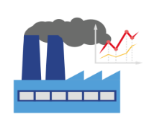 Сельское хозяйство. Объем производства продукции сельского хозяйства в феврале 2023 года составил 5 млрд 7 млн рублей, 
в январе-феврале 9 млрд 386 млн рублей (в фактических ценах) 
и увеличился (в сопоставимой оценке) по сравнению с январем-февралем 
2022 года на 3,6% (в январе-феврале 2022 года – увеличился на 8,9%).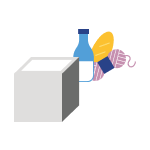 Строительство. Объем работ, выполненных по виду деятельности «Строительство», в феврале 2023 года составил 3 млрд 509 млн рублей или 66,4% (в сопоставимых ценах) к февралю 2022 года, в январе-феврале
2023 года – 8 млрд 315 млн рублей или 90,4% к соответствующему периоду прошлого года.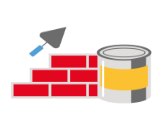 В феврале 2023 года организациями всех форм собственности построены 744 новые квартиры, в январе-феврале 2023 года – 2467.Торговля. Оборот розничной торговли в феврале 2023 года составил 20 млрд 297 млн рублей или 94,4% (в сопоставимых ценах) 
к февралю 2022 года, в январе-феврале 2023 года - 40 млрд 870 млн рублей или 93,4% к соответствующему периоду предыдущего года.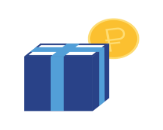 Цены. Индекс потребительских цен и тарифов на товары и услуги 
в феврале 2023 года по отношению к январю составил 100,5%, 
по отношению к декабрю 2022 года – 101,3%.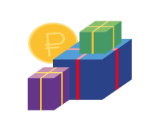 Уровень жизни. Среднемесячная начисленная заработная плата 
в январе 2023 года составила 52950,4 рубля – на 8,1% больше, чем 
в январе 2022 года.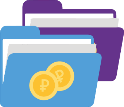 Рынок труда. Численность рабочей силы (экономически активного населения) в ноябре 2022 года – январе 2023 года (в среднем 
за последние три месяца), по итогам обследования рабочей силы, составила 538 тыс. человек, в том числе 520,6 тыс. человек или 96,8% 
от численности рабочей силы, были заняты в экономике и 17,4 тыс. человек (3,2%) не имели занятия, но активно его искали (в соответствии 
с методологией Международной Организации Труда они классифицируются как безработные).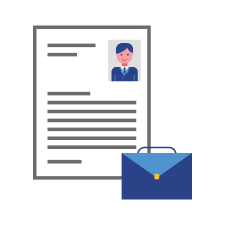 Население. Показатели естественного движения населения 
в январе 2023 года сложились следующим образом: число родившихся составило 652 человека, умерших - 1340 человек, естественная убыль составила 688 человек.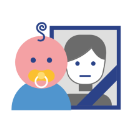 КАЛУГАСТАТМорозова Ольга Анатольевна 8(4842) 59 13 31Отдел сводных статистических работи общественных связейПри использовании материала 
ссылка на Калугастат обязательна